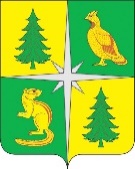 РОССИЙСКАЯ ФЕДЕРАЦИЯИРКУТСКАЯ ОБЛАСТЬЧУНСКИЙ РАЙОНКОНТРОЛЬНО-СЧЕТНАЯ ПАЛАТАЧУНСКОГО РАЙОННОГО МУНИЦИПАЛЬНОГО ОБРАЗОВАНИЯ665513, р. п. Чунский, ул. Комарова, 11, Тел./Факс (39567) 2-12-13, e-mail:  chuna.ksp@mail.ruЗаключение № 01-353/08зпо результатам внешней проверки годового отчета об исполнении бюджета Таргизского муниципального образования за 2021 год Настоящее заключение составлено по результатам внешней проверки годового отчета об исполнении бюджета Таргизского муниципального образования за 2021 год, проведенной методом камеральной проверки на основании распоряжения Контрольно-счетной палаты Чунского районного муниципального образования «О проведении внешней проверки годового отчета об исполнении бюджета Таргизского муниципального образования за 2021 год» от 21.02.2022 № 10, в рамках переданных полномочий по осуществлению внешнего муниципального финансового контроля по соглашению от 16.07.2012 года, в соответствии с разделом VIII.I Бюджетного Кодекса РФ, Положением «О контрольно-счетной палате Чунского районного муниципального образования», председателем Контрольно-счетной палаты Чунского районного муниципального образования (далее – КСП Чунского РМО)  А.С. Федорук, аудитором КСП Чунского РМО Н. А. Колотыгиной и ведущими инспекторами КСП Чунского РМО Ю. С. Смышляевой и Н. И. Сахаровой, изложенным в Акте от 04.03.2022 № 01-292/06А.1. Организация и осуществление бюджетного процессаВопросы формирования, исполнения бюджета поселения, а также осуществления контроля за его исполнением, регулируются Уставом Таргизского муниципального образования (далее – Таргизское МО), утвержденным Решением Думы от 08.12.2005 № 8 (в редакции решения Думы от 30.11.2021 № 162) и Положением о бюджетном процессе в Таргизском МО, утвержденным решением Думы Таргизского муниципального образования от 30.08.2018 № 44.Получателями бюджетных средств местного бюджета Таргизского МО в 2021 году являлись:МКУ «Администрация Таргизского МО»;МУ «Дума Таргизского МО»;МКУ «Культурно-досуговый центр» Таргизского МО;МКУ «Центр бюджетного учета и обслуживания муниципальных учреждений» Таргизского МО.Проект решения Думы Таргизского муниципального образования «О местном бюджете Таргизского муниципального образования на 2021 год и на плановый период 2022 и 2023 годов» своевременно внесен на рассмотрение Думы поселения Постановлением администрации Таргизского МО от 13.11.2020 № 58. КСП Чунского РМО проведена экспертиза проекта решения о бюджете, по результатам которой было подготовлено Заключение от 14.12.2020 № 01-308/21з.Основные характеристики бюджета Таргизского муниципального образования утверждены решением Думы Таргизского муниципального образования «О местном бюджете Таргизского муниципального образования на 2021 год и плановый период 2022 и 2023 годов» от 28.12.2020 № 124, в том числе на 2021 год:общий объем доходов – 14 760,7 тыс. рублей;общий объем расходов – 14 760,7 тыс. рублей;дефицит (профицит) – 0 рублей.В соответствии с требованиями статьи 184.2 Бюджетного кодекса РФ к проекту решения о бюджете, проектам решений о внесении изменений в бюджет Таргизского МО составлены пояснительные записки.В нарушение норм пункта 3 статьи 184.1 Бюджетного кодекса РФ решением о бюджете не утвержден общий объем бюджетных ассигнований, направляемых на исполнение публичных нормативных обязательств. В ходе исполнения в бюджет 5 раз вносились изменения и дополнения. В окончательном варианте основные характеристики бюджета утверждены Решением Думы Таргизского МО от 28.12.2021 № 170 в следующих объемахобщий объем доходов – 17 207,8 тыс. рублей;общий объем расходов – 17 955,4 тыс. рублей;дефицит – 747,6 тыс. рублей.Таким образом, основные характеристики бюджета, относительно утвержденных первоначально, изменились следующим образом:общий объем доходов увеличен на 16,6 %;общий объём расходов увеличен на 21,6 %. Бюджетная отчетность, предусмотренная пунктом 3 статьи 264.1. Бюджетного кодекса РФ, представлена для проверки в установленные сроки в полном составе. В Отчете об исполнении бюджета на 01.01.2022 (ф. 0503117) отражены годовые объемы утвержденных бюджетных назначений на текущий финансовый год и данные по исполнению бюджета по доходам, расходам и источникам финансирования дефицита бюджета в соответствии с бюджетной классификацией РФ, согласно которым основные характеристики бюджета за 2021 год исполнены в следующих объемах:общий объем доходов – в сумме 17 208,5 тыс. рублей или на 100,0 %;общий объем расходов – в сумме 17 255,3 тыс. рублей или на 96,1 %;дефицит бюджета составил 46,8 тыс. рублей.В нарушение норм статьи 269.2 Бюджетного кодекса, Порядка осуществления внутреннего финансового контроля, утвержденного Постановлением администрации Таргизского МО от 06.11.2020 № 47, согласно информации, представленной администрацией Таргизского МО, в 2021 году мероприятия в рамках внутреннего муниципального финансового контроля не проводились.Порядок осуществления контроля за соблюдением Федерального закона от 05.04.2013 № 44-ФЗ «О контрактной системе в сфере закупок товаров, работ, услуг для обеспечения государственных и муниципальных нужд» (далее Закон № 44-ФЗ) утвержден Постановлением администрации Таргизского МО от 15.08.2018 № 56, при этом выше названный порядок разработан в соответствии с требованиями, которые утратили силу. Необходимо привести в соответствии с нормами действующего законодательства.По данным администрации Таргизского муниципального образования контроль в сфере закупок не осуществлялся, однако в Единой информационной системе, 12.01.2021 был размещен план-график закупок Администрации Таргизского МО на 2021 год и плановый период 2022 и 2023 годов, в который в течении 2021 года 2 раза вносились изменения, сформированы уведомления о соответствии контролируемой информации по части 5 статьи 99 Закона № 44-ФЗ, что свидетельствует о ведении контроля в сфере закупок.В нарушение норм Закона №44-ФЗ и Постановления Правительства от 30.09.2019 № 1279 «Об установлении порядка формирования, утверждения планов-графиков закупок, внесения изменений в такие планы-графики, размещения планов-графиков закупок в единой информационной системе в сфере закупок, особенностей включения информации в такие планы-графики и требований к форме планов-графиков закупок и о признании утратившими силу отдельных решений Правительства Российской Федерации» не внесены изменения в названный план-график, в связи с изменениями в Постановление администрации Таргизского МО от 12.11.2020 № 54 «об установлении расходных обязательств Таргизского МО на 2021 год и плановый период 2022 и 2023 годов» (в редакции от 28.01.2021 №6/2, от 26.08.2021 №32, от 27.10.2021 № 34, от 30.11.2021 № 48/1, 28.12.2021 № 54).Распоряжением администрации Таргизского МО от 12.04.2021 № 15/2 определен упрощенный способ организации внутреннего финансового аудита, а также утвержден Порядок организации внутреннего финансового аудита, в соответствии ст. 160.2-1 Бюджетного Кодекса РФ.Решением Думы сельского поселения от 10.02.20221 № 138 утверждено «Положение порядке управления и распоряжения имуществом, находящимся в муниципальной собственности Таргизского МО, при этом не установлена стоимость движимого имущества, которое должно быть установлено решениями представительных органов.Инвентаризация имущества и обязательств Таргизского МО проведена на основании Распоряжений «О проведении инвентаризации»: Главы администрации от 29.11.2021 № 70, директора МКУК «Культурно-досуговый центр Таргизского МО» от 29.11.2021 № 30о-д и директора МКУ «Центр бюджетного учета и обслуживания муниципальных учреждений Таргизского МО» от 29.11.2021 № 31о-д.  Результаты инвентаризации имущества документально оформлены, излишек и недостач при этом не установлено. Результаты инвентаризации обязательств, документально оформлены, сумма кредиторской задолженности по балансу согласованна с кредиторами. При выборочном анализе данных инвентаризационных описей (сличительных ведомостей) с реестром муниципального имущества Таргизского муниципального образования на 01.01.2022 года установлено:1) В реестре муниципального имущества значится «Автомашина ГАЗ АЦ-30 (66) гос.№ М729ОН» балансовой стоимостью 103 000,00 рублей, расположенная по адресу п. Таргиз, ул. Больничная 6Б, балансодержатель МКУ «Администрация Таргизского МО», а в представленных инвентаризационных описях указанный объект значится на МКУ «Центр бюджетного учета и обслуживания муниципальных учреждений»;2) В реестре муниципального имущества значится «Трактор Беларус-82.1 в комплекте с бульдозерным отвалом» балансовой стоимостью 732 735,00 рублей, расположенная по адресу п. Таргиз, ул. Школьная 11, балансодержатель МКУ «Администрация Таргизского МО», а в представленных инвентаризационных описях указанный объект значится на МКУ «Центр бюджетного учета и обслуживания муниципальных учреждений;3) В реестре муниципального имущества значится «ЗИЛ-131 автоцистерна» балансовой стоимостью 630 000,00 рублей, расположенная по адресу п. Таргиз, ул. Школьная 11, балансодержатель МКУ «Администрация Таргизского МО», а в представленных инвентаризационных описях указанный объект значится на МКУ «Центр бюджетного учета и обслуживания муниципальных учреждений;	4) В реестре муниципального имущества значится «Прицеп тракторный самосвальный 2ПТС-4,5к трактору МТЗ-82.1» балансовой стоимостью 273 000,00 рублей, расположенная по адресу п. Таргиз, ул. Школьная 11, балансодержатель МКУ «Администрация Таргизского МО», а в представленных инвентаризационных описях указанный объект значится на МКУ «Центр бюджетного учета и обслуживания муниципальных учреждений;5) В реестре муниципального имущества значится «Навесное оборудование ПКУ -0,8» балансовой стоимостью 128 400,00 рублей, расположенная по адресу п. Таргиз, ул. Школьная 11, балансодержатель МКУ «Администрация Таргизского МО», а в представленных инвентаризационных описях указанный объект значится на МКУ «Центр бюджетного учета и обслуживания муниципальных учреждений.Таким образом нарушены нормы Приказа Минэкономразвития России от 30.08.2011 № 424 «Об утверждении Порядка ведения органами местного самоуправления реестров муниципального имущества». На основании решения Чунской районной Думы от 28.04.2021 № 54 в муниципальную собственность Таргизского МО передано имущество «Транспортное средство автобус специальный для перевозок детей ГАЗ-32212» в количестве 1 шт. на сумму 660 000,00 рублей. На основании решения Чунской районной Думы от 28.07.2021 № 67 в муниципальную собственность Таргизского МО передано имущество:Бортовая аппаратура спутниковой навигации: Абонентский терминал «М770» кнопка подачи сигнала тревоги «М12» устройство двухсторонней связи водитель-диспетчер «SPK 1» в количестве 1 шт. на сумму 11 721,90 рублей;Мобильный терминал S 2115 ГЛОНАСС в количестве 1 шт. на сумму 9 000,00 рублей.На основании решения Чунской районной Думы от 26.08.2021 № 70 в муниципальную собственность Таргизского МО передано имущество «Жилая квартира» по адресу Иркутская область, Чунский район, п. Изыкан, ул. Станционная, д.3, кв. 2., в количестве 1 шт. без стоимости.На официальном сайте администрации Таргизского муниципального образование отсутствует решение Думы Таргизского МО от 28.12.2020 № 124 «О местном бюджете Таргизского МО на 2021 год и на плановый период 2022 и 2023 годов».2. Исполнение бюджета, бюджетный учет и отчетность1. Доходы бюджета Таргизского муниципального образования.В соответствии с нормами Налогового кодекса РФ; Бюджетного кодекса РФ, Федерального закона № 131-ФЗ от 06.10.2003, Устава Таргизского МО порядок и сроки уплаты земельного налога и налога на имущество физических лиц на территории Таргизского МО установлены следующими Решениями Думы поселения:от 29.10.2020 № 116 «Об установлении и введении в действие на территории Таргизского МО земельного налога на 2021 год»;от 29.10.2020 № 115 «Об установлении и введении в действие на территории Таргизского МО налога на имущество физических лиц на 2021 год».В процессе исполнения бюджета его показатели в 2021 году в доходную часть бюджета муниципального образования 5 раз внесены изменения и дополнения. Ко всем проектам решений составлены пояснительные записки и содержат пояснения и обоснования предлагаемых изменений прогнозируемых доходов бюджета. В результате внесенных изменений и дополнений, прогнозируемые доходы местного бюджета на 2021 год увеличены на 16,6 %, в редакции решения о бюджете от 28.12.2021 № 170, утверждены в сумме 17 207,8 тыс. рублей. Объем налоговых и неналоговых доходов, прогнозируемый первоначально, увеличен на 26,9 %, в том числе: от налога на имущество физических лиц в 3,4 раза; от единого сельскохозяйственного налога в 2,3 раза;от земельного налога в 2 раза;от оказания платных услуг (работ) на 46,3 %.  При этом объем прогнозируемых доходов от налога на доходы физических лиц напротив снизился на 7,5 %, что свидетельствует о не реалистичности расчетов доходов и расходов бюджета и не соблюдения принципа достоверности бюджета, установленного статьей 37 Бюджетного кодекса РФ.Согласно данным отчета ф.0503117 «Отчет об исполнении бюджета» по состоянию на 01.01.2022 доходы бюджета Таргизского МО исполнены в сумме 17 208,5 тыс. рублей, т.е. на 100,0 %. в том числе: налоговые в сумме 2 652,7 (100,0%);неналоговые доходы в сумме 400,0 тыс. рублей (100,0 %); безвозмездные поступления 14 155,8 рублей (100,0 %).Доля налоговых и неналоговых доходов, поступивших в доходную часть бюджета муниципального образования в 2021 году, составила 17,7 % от общего объема поступивших доходов. В решении о бюджете (Приложение № 1) и в форме «Отчет об исполнении бюджета» не верно применен код вида дохода 2 02 15001 10 0000 150 «Дотации бюджетам сельских поселений на выравнивание бюджетной обеспеченности из бюджета субъекта Российской Федерации», чем нарушены нормы Приказа Минфина России от 06.06.2019 № 85н «О Порядке формирования и применения кодов бюджетной классификации Российской Федерации, их структуре и принципах назначения». Так как дотация из районного бюджета необходимо применить код 2 02 16001 10 0000 150 «Дотации бюджетам сельских поселений на выравнивание бюджетной обеспеченности из бюджетов муниципальных районов».Анализ прогнозируемых доходов бюджета Таргизского муниципального образования и их исполнения в 2021 году приведены в Таблице №1.Таблица № 1            (тысяч рублей)2.2. Планирование бюджетных ассигнований и исполнение бюджета по расходамРешением Думы Таргизского МО от 28.12.2020 № 124 утверждены бюджетные ассигнования на 2021 год в сумме 14 760,7 тыс. рублей. В процессе исполнения в расходную часть бюджета поселения 12 раз вносились изменения, из них:5 раз решениями Думы поселения;7 раз без внесения изменений в решение о бюджете распоряжениями главы Таргизского МО «О внесении изменений в сводную бюджетную роспись бюджета Таргизского МО на 2021 год и на плановый период 2022 и 2023 годов»: от 26.02.2021, от 01.03.2021, от 01.04.2021, от 14.05.2021, от 28.06.2021, от 26.07.2021, от 08.09.2021. В преамбуле распоряжений основанием для внесения изменений в сводную бюджетную роспись неправомерно определен абзац 3 и 5 пункта 3 статьи 218 Бюджетного Кодекса РФ.В редакции решения Думы поселения от 28.12.2021 № 170 (в окончательном варианте) бюджетные ассигнования утверждены в объеме 17 955,4 тыс. рублей, в том числе:на финансовое обеспечение реализации 6 муниципальных программ 16 685,6 тыс. рублей;на финансовое обеспечение реализации 1 государственной программы 316,3 тыс. рублей;по непрограммным направлениям деятельности в сумме 953,5 тыс. рублей.Перечень кодов целевых статей расходов бюджета Таргизского муниципального образования на 2021 год и на плановый период 2022 и 2023 годов утвержден постановлением администрации от 12.11.2020 № 55.Указанным Постановлением, а также Приложением 7 к решению о бюджете расходы на осуществление первичного воинского учета на территориях, где отсутствуют военные комиссариаты, неправомерно отнесены к расходам по Государственной программе Иркутской области «Управление государственными финансами Иркутской области». Приказом министерства финансов Иркутской области от 17.11.2020 № 78н-мпр «Об утверждении Порядка применения бюджетной классификации РФ в части, относящейся к областному бюджету, бюджету Территориального фонда обязательного медицинского страхования Иркутской области» расходы областного бюджета на предоставление субвенций местным бюджетам на осуществление первичного воинского учета на территориях, где отсутствуют военные комиссариаты, за счет средств федерального бюджета, отражаются по КЦСР 9000000000 «Непрограммные расходы органов государственной власти Иркутской области и иных государственных органов Иркутской области». Бюджет Таргизского муниципального образования на 2021 год (согласно отчету ф. 0503117) по расходам исполнен в сумме 17 255,3 тыс. рублей (96,1 %), с учетом исполнения бюджета по доходам в сумме 17 208,5 тыс. рублей, бюджет исполнен с дефицитом в размере 46,8 тыс. рублей.В структуре фактически сложившихся расходов бюджета Таргизского МО на 2021 год, расходы по разделам составляют: 0100 «Общегосударственные расходы» - 7 378,8 тыс. рублей или 42,8 %;0200 «Национальная оборона» - 137,3 тыс. рублей или 0,8 %;0300 «Национальная безопасность и правоохранительная деятельность» - 2 015,0 тыс. рублей или 11,7 %;0400 «Национальная экономика» - 1 374,2 тыс. рублей или 8,0 %;0500 «Жилищно-коммунальное хозяйство» - 1 346,3 тыс. рублей или 7,8 %;0700 «Образование» - 29,2 тыс. рублей или 0,2 %;0800 «Культура, кинематография» - 4 829,0 тыс. рублей или 28,0 %;1000 «Социальная политика» - 145,5 тыс. рублей или 0,8 %.Сумма неисполненных ассигнований составила 700,1 тыс. рублей. Наиболее значительное неисполнение предусмотренных решением о бюджете ассигнований допущено по подразделам:0503 «Благоустройство» в объеме 275,2 тыс. рублей;0409 «Дорожное хозяйство (дорожные фонды)» в объеме 142,4 тыс. рублей;0310 «Защита населения и территории от чрезвычайных ситуаций природного и техногенного характера, пожарная безопасность» в объеме 11,5 тыс. рублейВ расходной части бюджета Таргизского муниципального образования на 2021 год предусмотрен резервный фонд в размере 5,0 тыс. рублей. Положение о порядке использования бюджетных ассигнований резервного фонда администрации Таргизского муниципального образования утверждено Постановлением администрации Таргизского МО от 13.07.2020 года № 39. Согласно отчету об исполнении бюджета Таргизского МО по состоянию на 01.01.2022 годы (ф. 0503117), резервный фонд в 2021 году не использовался.Анализ распределения бюджетных ассигнований Таргизского муниципального образования и их исполнения в 2021 году отражены в таблице № 2. Таблица № 2(тысяч рублей)В соответствии с требованиями статьи 217, 219,1 Бюджетного Кодекса РФ сводная бюджетная роспись и бюджетная роспись велись, Порядок их составления и ведения утвержден Постановлением Главы администрации Таргизского МО от 21.02.2021 № 34. В соответствии с распоряжениями администрации Таргизского МО: от 26.02.21, от 01.03.21, от 01.04.21, от 14.05.21, от 28.06.21, от 26.07.21, от 08.09.21, в сводную бюджетную роспись неправомерно внесены изменения без внесения изменений в решение о бюджете. Порядком составления и ведения сводной бюджетной роспись предусмотрено внесение изменений в сводную бюджетную роспись без внесения изменений в решение о бюджете по предложению ГРБС в четырех случаях, в том числе в соответствии с особенностями исполнения местного бюджета, которые устанавливаются Решением о бюджете.  Решением о бюджете Таргизского МО не установлены случаи внесения изменений в сводную бюджетную роспись без внесения изменений в решение, в соответствии с особенностями исполнения местного бюджета.Распоряжением администрации Таргизского МО от 03.10.2016 № 53 утвержден «Порядок составления, утверждения и ведения бюджетных смет муниципальных казенных учреждений Таргизского МО» во исполнение норм бюджетного законодательства, бюджетные сметы МКУ «Центр бюджетного учета и обслуживания муниципальных учреждений Таргизского МО» МКУК «Культурно-досуговый центр» Таргизского МО и МКУ «Администрация Таргизского МО» составлялись и велись.Порядок разработки, утверждения, реализации и оценки эффективности реализации муниципальных программ Таргизского МО утвержден Постановлением администрации Таргизского МО от 27.06.2019 № 39.В соответствии с требованиями статьи 179 Бюджетного кодекса РФ в бюджет Таргизского муниципального образования включены ассигнования для финансового обеспечения реализации муниципальных программ Таргизского муниципального образования на 2021 год.   Для проведения внешней проверки администрация Таргизского МО представила паспорта 6 муниципальных программ в актуальной редакции. Анализ планирования ассигнований на финансовое обеспечение и выполнение ассигнований по программам Таргизского МО в 2021 году приведен в таблице № 3.Таблица № 3(тысяч рублей)Как видно из представленного анализа исполнение по программе «Развитие малого и среднего предпринимательства» составило 0 %, по пяти программам бюджетные средства не были израсходованы. В соответствии с требованиями пункта 3 статьи 179 Бюджетного кодекса РФ проведены оценки эффективности реализации по каждой муниципальной программе, согласно которой исполнение по всем программам признано удовлетворительным.Использование средств муниципального дорожного фонда Таргизского МОВ соответствии с нормами статьи 179.4 БК РФ пунктом 13 Решения Думы Таргизского МО от 28.12.2020 № 124 «О местном бюджете Таргизского МО на 2021 год и на плановый период 2022 и 2023 годов» утвержден объем бюджетных ассигнований муниципального дорожного фонда на 2021 год в сумме 1 260,5 тыс. рублей, то есть в сумме равной объему прогнозируемых доходов от уплаты акцизов по подакцизным товарам (без учета неиспользованных в 2020 году ассигнований дорожного фонда). Решением о внесении изменений в решение о бюджете от 28.01.2021 № 131 объем бюджетных ассигнований муниципального дорожного фонда увеличен на сумму неиспользованных в 2020 году ассигнований дорожного фонда (250,1 тыс. рублей) до 1 510,6 тыс. рублей.Использование ассигнований дорожного фонда Таргизского МО осуществлялось в рамках финансирования реализации муниципальной программы «Дороги местного значения», которая исполнена в сумме 1 368,2тыс. рублей или 90,6%:Плата за расход электроэнергии на освещение в сумме 98,6 тыс. рублей;Механизированная снегоочистка, расчистка автомобильных дорог от снежных заносов, борьба с зимней скользкостью, уборка снежных валов с обочин, услуги дорожной техники в сумме 1 269,6.С учетом исполнения доходов от уплаты акцизов в сумме 1 284,8 тыс. рублей и неиспользованных в 2020 году бюджетных ассигнований дорожного фонда в сумме 250,1 тыс. рублей, исполнения ассигнований дорожного фонда в 2021 году в сумме 1 368,2 тыс. рублей, остаток неиспользованных в 2021 году ассигнований составил в сумме 166,7 тыс. рублей. Реализация мероприятий перечня проектов народных инициативВ рамках реализации мероприятий перечня проектов народных инициатив в 2021 году предусмотрены в рамках государственной программы Иркутской области «Экономическое развитие и инновационная экономика», в объёме 316,3 тыс. рублей, в т.ч.:за счет средств областного бюджета 306,8 тыс. рублей;за счет средств местного бюджета 9,5 тыс. рублей.Согласно данным Отчета об исполнении бюджета на 01.01.2022 ассигнования на реализацию мероприятий перечня народных инициатив исполнены в сумме 316,3 тыс. рублей т.е. в полном объёме, по подразделам 0310 «Безопасное муниципальное образование» и 0503 «Благоустройство»:Обеспечение первичных мер пожарной безопасности в границах населенных пунктов поселения: приобретение мотокосы в количестве 2 шт.;Благоустройство территории: приобретение пиломатериал для устройства ограждения в месте захоронения п. Елань.Реализация национальных проектов на территории Таргизского МО в 2021 не осуществлялась.3. Источники финансирования дефицита бюджета. Муниципальные долговые обязательства. Кредиторская и дебиторская задолженностьРешением Думы Таргизского муниципального образования «О местном бюджете Таргизского муниципального образования на 2021 год и плановый период 2022 и 2023 годов» от 28.12.2020 № 124 утверждены основные параметры бюджета, в том числе дефицит (профицит) бюджета в сумме 0 рублей. Решением Думы Таргизского муниципального образования от 28.01.2021 № 131 «О внесении изменений в решение Думы от 28.12.2020 № 124 «О местном бюджете Таргизского МО на 2021 год и плановый период 2022 и 2023 годов» в основные характеристики внесены изменения в результате чего дефицит бюджета составил 747,6 тыс. рублей. Приложением № 11 к названному Решению источники внутреннего финансирования дефицита бюджета определены за счет изменения остатков средств на счетах, что соответствует требованиям пункта 3 статьи 92.1 Бюджетного кодекса РФ.По данным годового отчета ф.0503117 «Отчет об исполнении бюджета» по состоянию на 01.01.2022 года бюджет Таргизского муниципального образования за 2021 год исполнен с дефицитом в размере 46 863,36 рублей, а остаток средств на счетах Таргизского муниципального образования по состоянию на 01.01.2022 составил 700 680,08 рублей, что соответствует данным Баланса исполнения бюджета поселения на 01.01.2022 (ф. 0503120). Информация о долговых обязательствах Таргизского МО, составляющих муниципальный долг по видам этих обязательств, в соответствии с требованиями статьи 121 Бюджетного кодекса РФ внесена в муниципальную долговую книгу, которая ведется в соответствии с Порядком ведения муниципальной долговой книги Таргизского муниципального образования, которое утверждено Постановлением  администрации Таргизского муниципального образования от 13.04.2011 № 27. Долговых обязательств по состоянию на 01.01.2021 Таргизское муниципальное образование не имеет.По данным годовой отчетности ф.0503169 «Сведения по дебиторской и кредиторской задолженности» по состоянию на 01.01.2022 общая сумма кредиторской задолженности по сравнению с кредиторской задолженностью по состоянию на 01.01.2021, увеличилась на 34,1 % и составила 58 356,42 рубля, в том числе:599,59 рублей – кредиторская задолженность по услугам связи;57 756,83 рублей – кредиторская задолженность по коммунальным услугам.Данные формы 0503169 «Сведения по дебиторской и кредиторской задолженности» годовой отчетности Таргизского муниципального образования соответствуют показателям Главной книги (ф. 0504072).4. Выводы и рекомендацииВ соответствии с нормами пункта 6.5.3. Порядка проведения внешней проверки годового отчета об исполнении местного бюджета Чунского районного муниципального образования, утвержденного решением Чунской районной Думы от 25.02.2014 года №270, по итогам внешней проверки годового отчета об исполнении бюджета Таргизского муниципального образования за 2021 год рекомендовать:1. Главе Таргизского муниципального образования:  1.1. Привести в соответствие Бюджетному кодексу РФ, законам Иркутской области, нормативно-правовым актам Чунского районного муниципального образования, приказам Минфина РФ правовые акты муниципального образования и принять отсутствующие, необходимость которых установлена законодательством и Уставом Таргизского муниципального образования. 1.2. Разработать мероприятия по устранению нарушений и выполнению рекомендаций Контрольно-счетной палаты Чунского районного муниципального образования и в срок до 18.04.2022 года проинформировать Контрольно-счетную палату Чунского районного муниципального образования о ходе их исполнения.1.3. Усилить контроль на каждом этапе бюджетного процесса в Таргизском муниципальном образовании, руководствуясь при этом Бюджетным кодексом РФ, законами Иркутской области, нормативно-правовыми актами Чунского районного муниципального образования и Таргизского муниципального образования, приказами Минфина РФ. 2. Депутатам Думы сельского поселения Таргизского муниципального образования:2.1. Рассмотреть годовой отчет об исполнении бюджета Таргизского муниципального образования за 2021 год, с учетом настоящего заключения и утвердить указанный отчет и его основные показатели.р. п. Чунский   16.03.2022Наименование доходаПрогнозируемые доходы в редакции решений ДумыПрогнозируемые доходы в редакции решений ДумыПрогнозируемые доходы в редакции решений ДумыПрогнозируемые доходы в редакции решений ДумыПрогнозируемые доходы в редакции решений ДумыПрогнозируемые доходы в редакции решений ДумыИсполненоИсполненоНаименование дохода28.12.2020 № 12428.01.21 № 13127.08.2021  № 15328.10.2021 № 15930.11.2021 № 16728.12.2021 № 170тыс. рублей%Налоговые доходы2 384,02 384,02 495,52 582,02 657,02 652,02 652,7100,0Налог на доходы физических лиц980,0980,0980,0980,0970,0906,4882,897,4Акцизы по подакцизным товарам, производимым на территории РФ1 260,51 260,51 260,51 260,51 260,51 260,51 284,8101,9Единый сельскохозяйственный налог5,05,016,516,516,516,516,5100,0Налог на имущество физ. лиц30,030,030,050,0100,0132,9132,9100,0Земельный налог108,5108,5208,5275,0310,0335,7335,7100,0Неналоговые доходы20,520,5390,5395,0395,0400,0400,0100,0Прочие доходы от оказания платных услуг (работ)20,520,520,525,025,030,030,0100,0Доходы от продажи материальных и нематериальных активов370,0370,0370,0370,0370,0100,0Итого налоговые и неналоговые доходы2 404,52 404,52 886,02 977,03 052,03 052,03 052,7100,0Итого безвозмездные поступления12 356,212 356,212 356,212 626,214 155,814 155,814 155,8100,0Дотации бюджетам сельских поселений на выравнивание бюджетной обеспеченности из бюджета субъекта РФ211,4211,4211,4211,4211,4211,4211,4100,0Дотации бюджетам сельских поселений на выравнивание бюджетной обеспеченности из бюджетов муниципальных районов9 994,99 994,99 994,910 264,911 524,511 524,511 524,5100,0Прочие субсидии бюджетам сельских поселений в т.ч.:306,8306,8306,8306,8306,8306,8306,8100,0Субсидия на реализацию мероприятий перечня народных инициатив306,8306,8306,8306,8306,8306,8306,8100,0Субвенции бюджетам сельских поселений на выполнение передаваемых полномочий субъектов РФ0,70,70,70,70,70,70,7100,0Субвенции бюджетам сельских поселений на осуществление первичного воинского учета органами местного самоуправления поселений, муниципальных и городских округов137,3137,3137,3137,3137,3137,3137,3100,0Прочие межбюджетные трансферты, предаваемые бюджетам сельских поселений1 705,11 705,11 705,11 705,11 975,11 975,11 975,1100,0ВСЕГО ДОХОДОВ14 760,714 760,715 242,215 603,217 207,817 207,817 208,5100,0Наименование ассигнованийКФСРАссигнования в редакции решений ДумыАссигнования в редакции решений ДумыАссигнования в редакции решений ДумыАссигнования в редакции решений ДумыАссигнования в редакции решений ДумыАссигнования в редакции решений ДумыисполненоисполненоНаименование ассигнованийКФСР28.12.20 № 12428.01.21 № 13127.08.21 № 15328.10.21 № 15930.11.21 № 16728.12.21     № 170тыс. рублей%ОБЩЕГОСУДАРСТВЕННЫЕ ВОПРОСЫ01004 875,95 373,46 068,86 759,87 480,37 467,57 378,898,8Функционирование высшего должностного лица МО 01021 410,41 410,41 408,91 408,91 408,91 408,91 347,995,7Функционирование местных администраций01042 656,73 154,23 805,74 496,75 217,25 242,45 219,799,6Обеспечение деятельности финансовых, налоговых и таможенных органов и органов финансового (финансово-бюджетного) надзора0106782,8782,8810,5810,5810,5810,5810,5100,0Резервные фонды01115,05,05,05,05,05,00,00,0Другие общегосударственные вопросы011321,021,038,738,738,70,70,7100,0НАЦИОНАЛЬНАЯ ОБОРОНА0200137,3137,3137,3137,3137,3137,3137,3100,0Мобилизационная и вневойсковая подготовка0203137,3137,3137,3137,3137,3137,3137,3100,0НАЦИОНАЛЬНАЯ БЕЗОПАСНОСТЬ И ПРАВООХРАНИТЕЛЬНАЯ ДЕЯТЕЛЬНОСТЬ03002 337,82 337,82 373,82 048,82 126,82 126,52 015,094,8Гражданская оборона03091,01,01,01,00,00,00,0 Защита населения и территории от чрезвычайных ситуаций природного и техногенного характера, пожарная безопасность03102 336,82 336,82 372,82 047,82 126,82 126,52 015,094,8НАЦИОНАЛЬНАЯ ЭКОНОМИКА04001 347,31 597,41 597,41 597,41 517,61 517,61 374,290,6Дорожное хозяйство (дорожные фонды)04091 266,51 516,61 516,61 516,61 516,61 516,61 374,290,6Другие вопросы в области национальной экономики041280,880,880,880,81,01,00,00,0ЖИЛИЩНО-КОММУНАЛЬНОЕ ХОЗЯЙСТВО05001 880,51 880,51 630,61 515,61 619,91 621,51 346,383,0Коммунальное хозяйство050250,050,00,00,00,00,0Благоустройство05031 830,51 830,51 630,61 515,61 619,91 621,51 346,383,0ОБРАЗОВАНИЕ070048,048,048,048,035,335,329,282,7Профессиональная подготовка, переподготовка и повышение квалификации070542,042,042,042,029,329,329,299,7Молодежная политика07076,06,06,06,06,06,00,00,0КУЛЬТУРА, КИНЕМАТОГРАФИЯ08003 982,53 982,53 982,54 092,54 890,74 902,24 829,098,5Культура08012 515,82 515,82 515,82 520,82 826,02 833,52 773,197,9Другие вопросы в области культуры, кинематографии08041 466,71 466,71 466,71 571,72 064,72 068,72 055,999,4СОЦИАЛЬНАЯ ПОЛИТИКА1000149,4149,4149,4149,4145,5145,5145,5100,0Пенсионное обеспечение1001149,4149,4149,4149,4149,5145,5145,5100,0ФИЗИЧЕСКАЯ КУЛЬТУРА И СПОРТ11002,02,02,02,02,02,00,00,0Массовый спорт11022,02,02,02,02,02,00,00,0ВСЕГО14 760,715 508,315 989,816 350,817 955,417 955,417 255,396,1Профицит, дефицит (-) бюджетаПрофицит, дефицит (-) бюджета0,0-747,6-747,6-747,6-747,6-747,6-46,8№ п/пНаименование программыКЦСРАссигнования, утвержденные Решениями Думы Ассигнования, утвержденные Решениями Думы исполнено% исполненияОценка№ п/пНаименование программыКЦСРот 28.12.2020от 28.12.2021исполнено% исполненияОценка1"Эффективное муниципальное управление" 41 0 00 000004 348,66 817,66 733,998,8Удовлетворительная2"Безопасное муниципальное образование"42 0 00 000002 343,82 096,51 985,094,7Удовлетворительная3"Дороги местного значения" 43 0 00 000001 260,51 510,61 368,290,6Удовлетворительная4"Развитие малого и среднего предпринимательства"44 0 00 000001,01,00,00,0Удовлетворительная5"Развитие жилищно-коммунального хозяйства и повышение энергоэффективности"45 0 00 000001 564,51 341,31 066,179,5Удовлетворительная6"Развитие культуры, спорта, молодежной политики на территории Таргизского МО" 46 0 00 000004 000,54 918,64 837,398,3УдовлетворительнаяИтого по муниципальным программам:Итого по муниципальным программам:Итого по муниципальным программам:13 518,916 685,615 990,595,81Государственная программа Иркутской области "Экономическое развитие и инновационная экономика"71 0 00 00000316,0316,3316,3100,0Итого по государственным программам:Итого по государственным программам:Итого по государственным программам:316,0316,3316,3100,0Итого по программам:Итого по программам:Итого по программам:13 834,917 001,916 306,895,9Председатель Контрольно-счетной палаты Чунского районного муниципального образования А.С. ФедорукАудитор Контрольно-счетной палаты Чунского районного муниципального образованияН.А. КолотыгинаВедущий инспектор Контрольно-счетной палаты Чунского районного муниципального образованияЮ. С. СмышляеваВедущий инспектор Контрольно-счетной палаты Чунского районного муниципального образованияН. И. Сахарова